                                                       					Проект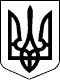 УКРАЇНАЧЕЧЕЛЬНИЦЬКА РАЙОННА РАДАВІННИЦЬКОЇ ОБЛАСТІРІШЕННЯ    __ квітня 2017 року                                                                  11 сесія 7 скликання Про затвердження договорів про передачу видатків і міжбюджетних трансфертів із сільських  та селищного бюджетів до районного бюджету	Відповідно до пункту 17 частини 1 статті 43 Закону України «Про місцеве самоврядування в Україні», статей 93, 101, 104 Бюджетного кодексу України,  враховуючи клопотання фінансового управління районної державної адміністрації, висновок постійної комісії районної ради з питань бюджету та комунальної власності, районна рада ВИРІШИЛА:1. Затвердити договори про передачу коштів іншої субвенції на харчування учнів, придбання предметів, матеріалів по загальноосвітніх закладах району, придбання медикаментів, предметів, матеріалів, обладнання,  для КЗ «Чечельницький РЦ ПМСД», придбання предметів, матеріалів для      КУ «Чечельницька ЛПЛ», на виконання  Єдиної комплексної правоохоронної Програми Чечельницького району, Програми поліпшення техногенної та пожежної безпеки населених пунктів та об’єктів усіх форм власності, розвитку інфраструктури підрозділів Державної служби України з надзвичайних ситуацій  Чечельницького району на загальну суму 252,985 тис.грн  у вигляді міжбюджетного трансферту до районного бюджету з бюджетів сіл, в т.ч:                                                                               (тис. грн)              2. Контроль за виконанням цього рішення покласти на постійну комісію районної ради з питань бюджету та комунальної власності (Савчук В.В.).Голова районної ради                                                        С.В. П’яніщукСавчук В.В.Решетник Н.О.Катрага  Л.П.Кривіцька І.О.Лисенко Г.М.Крук Н.А.Вербська сільська рада                                                      15,0Бритавська сільська рада                                                   46,6Демівська сільська рада                                                     10,0Лузька сільська рада	44,89Стратіївська  сільська рада                                               103,495Поповогребельська сільська рада                                     33,0 